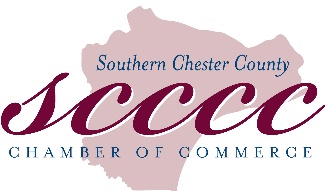 For Immediate ReleaseContact: Cheryl B. Kuhn, IOMPresident & CEOckuhn@scccc.com610.444.0774 (office) 610.209.2325 (mobile)Alyssa HupchickCommunications & Events Coordinatorahupchick@scccc.com610.444.0774 (office)Southern Chester County ChamberWelcomes New Member Fearless Martial Arts with Ribbon CuttingWest Grove, PA…September 13, 2022 – The Southern Chester County Chamber of Commerce had the pleasure of welcoming a new member to the community, with a ribbon cutting ceremony this past weekend.  Fearless Martial Arts, located at 390 Vineyard Way in West Grove, is a professional Martial Arts School that offers a flexible program, innovative techniques, and fresh methodologies. Their classes combine hands-on experience with knowledge-based teaching. They offer Brazilian Jiu Jitsu, Traditional Karate and Kickboxing classes Monday through Saturday. The mission of Fearless Martial Arts lies in their commitment to providing an engaging, respectful, and rewarding learning environment, while putting an emphasis on skill acquisition and empirical improvement. The unique approach and top-quality faculty make Fearless Martial Arts one of the best schools in Chester County. Learn more & schedule a free trial class: fearlessmartialart4.wixsite.com/website.Photo Caption: Melissa Dietrich, SCCCC Board (Longwood Gardens); Eric Kuhn, SCCCC Board (Pillar Real Estate Advisors, LLC); Kevin Schaible, Michael Lynskey and Sean McCormick, Fearless Martial Arts, LLC; Vanessa Ross, Vanessa Ross Cakes, Sweet Cakes Supplies, LLC; Christine Gordon, SCCCC Board (Christine Gordon Merrill Lynch Wealth Management); Jason R. Feller, SCCCC Board (Kennett Square Golf and Country Club)About Southern Chester County Chamber of CommerceThe Southern Chester County Chamber of Commerce seeks to strengthen, support, and promote its Membership and provide a means for sustainable economic development in the Southern Chester County region. Founded in 1929 in Kennett Square, Pennsylvania, the Chamber’s nearly 500 member businesses consist of influential business leaders and professionals, not-for-profits, institutions, legislative leaders, and more. As the leading Member business organization, SCCCC offers a pro-business agenda, relevant and timely programming, professional development opportunities, and a commitment to the communities in which we serve. The Chamber hosts more than 70 events and programs each year in the Southern Chester County region. To join or learn more about the Chamber, visit www.scccc.com. ###